Історія України. Тест 21. Українські землі у складі Російської імперії наприкінці ХVIII – у першій половині ХІХ ст.Завдання з вибором однієї правильної відповіді. До кожного завдання подано чотири варіанти відповіді, з яких лише один правильний.1.Територія України була поділена на такі генерал-губернаторства:
А) Київське, Харківське, Полтавське
Б) Київське, Новоросійсько-Бессарабське, Малоросійське
В) Малоросійське, Катеринославське, Таврійське
Г) Київське, Новоросійсько-Бессарабське, Таврійське2.Устим Кармелюк був керівником:
А) Кирило-Мефодіївського братства
Б) «Київської козаччини»
В) повстання у Чугуєві
Г) селянського повстання на Поділлі3. Про якого діяча йдеться в уривку з історичного джерела?
«У 1812 р., під час російсько-французької війни, з дозволу генерал-губернатора сформував на  Полтавщині 5-й український козачий полк. Упродовж 1817 – 1821 рр. – директор Полтавського  театру».
А) С. Гулака-Артемовського
Б) І. Карпенка-Карого
В) І. Котляревського
Г) М. Садовського4.Селянський повстанський рух на Поділлі впродовж 1814 – 1835 рр. очолював
А) У. Кармелюк
Б) І. Гонта
В) О. Довбуш
Г) М. Залізняк5.У результаті російсько-турецьких воєн 1806 – 1812 та 1828 – 1829 рр.
А) утворено Задунайську Січ
Б) відновлено козацький устрій Слобідської України
В) включено до складу Росії землі з українським населенням
Г) припинено існування Кримського ханства6.Знищення Задунайської Січі спричинено
А) включенням придунайських земель до складу Росії в результаті російсько-турецької війни 1768 – 1774 рр.
Б) участю задунайських козаків у російсько-турецькій війні 1806 – 1812 рр. на боці Туреччини
В) відмовою задунайських козаків підтримати Туреччину, союзника Наполеона, у франко-російській війні 1812 – 1814 рр.
Г) переходом задунайських козаків на бік Росії під час російсько-турецької війни 1828 – 1829 рр.7. Укажіть, коли відбулося повстання військових поселенців у Чугуєві:
А) 1817 р.
Б) 1819 р.
В) 1835 р.
Г) 1855 р.Завдання на встановлення відповідності. До кожного завдання подано інформацію, позначену цифрами (ліворуч) і буквами (праворуч). Щоб виконати завдання, необхідно встановити відповідність інформації, позначеної цифрами та буквами (утворити логічні пари). 8. Установіть відповідність:
1. «Київська козаччина»
2. скасування військових поселень
3. третій поділ Польщі
4. ліквідація судочинства за Литовськими статутами на Правобережжі
А) 1795 р.
Б) 1855 р.
В) 1841 р.
Г) 1857 р.
Д) 1819 р. Завдання на встановлення правильної послідовності.9. Розташуйте події в хронологічній послідовності:
А) скасування магдебурзького права на Лівобережжі
Б) повстання військових поселенців у Чугуєві
В) Турбаївське повстання
Г) вторгнення армії Наполеона в Росію10. Розташуйте події у хронологічній послідовності:
А) напад наполеонівської Франції на Російську імперію
Б) перехід козаків Задунайської Січі на бік Росії
В) «Київська козаччина»
Г) проведення інвентарної реформи на Правобережжі Завдання з вибором трьох правильних відповідей із шести запропонованих варіантів відповіді (з короткою відповіддю множинного вибору). До кожного завдання пропонується шість варіантів відповіді, серед яких лише три правильні.11. Укажіть ознаки кризи сільського господарства в Україні у першій половині ХІХ ст.:
1. перевиробництво продуктів сільського господарства і здешевлення їх на ринку
2. консервація застарілих технологій господарювання та знарядь праці
3. зниження продуктивності праці
4. переведення кріпосних селян з відробіткової ренти на грошову
5. зменшення плати кріпакам за їхню працю
6. посилення кріпосного гніту12. Вкажіть основні перешкоди на шляху впровадження машинних технологій у промисловості та сільському господарстві України у першій половині ХІХ ст.:
1. опір консервативного селянства, яке з підозрою ставилось до техніки
2. нестача у поміщиків та селян вільних коштів для придбання нової техніки
3. непридатність природно-кліматичних умов України для тогочасної техніки
4. відсутність кваліфікованих робітників, здатних працювати з новою технікою
5. невисока ефективність перших спроб впровадження технічних нововведень
6. негативний вплив машинного виробництва на навколишнє середовищеІсторія України. Тест 22. Суспільно-політичні рухи в Наддніпрянській Україні в першій половині ХІХ ст.Завдання з вибором однієї правильної відповіді. До кожного завдання подано чотири варіанти відповіді, з яких лише один правильний. 1.Про який твір йдеться в уривку з історичного джерела?
«Бувають в історії народів дати, які немовби розривають надвоє їхнє життя й кладуть межу високу посеред рівного шляху історичних подій… Ми маємо таку історичну дату – це… рік 1798-й. Того року прилетіла перша ластівка українського національного відродження – невеличка книжка, од якої початок нового українського письменства рахуємо…»
А) «Запорожець за Дунаєм» С. Гулака-Артемовського
Б) «Сад божественних пісень» Г. Сковороди
В) «Енеїда» І. Котляревського
Г) «Кобзар» Т. Шевченка2.Програма дій Південного товариства декабристів не передбачала
А) повалення самодержавного ладу шляхом військового перевороту
Б) установлення конституційної монархії, федеративного устрою держави
В) скасування кріпацтва та наділення селян землею за рахунок державного фонду
Г) ліквідацію станового ладу та встановлення рівності всіх громадян перед законом3.На відміну від «Руської правди» Південного товариства декабристів Статут Кирило-Мефодіївського братства передбачав
А) ліквідацію монархії
Б) скасування кріпосного права
В) установлення рівності всіх громадян перед законом
Г) об’єднання всіх слов’янських народів у федерацію республік4.Яка організація у своїх документах задекларувала такі ідеї діяльності:
«…політичне об’єднання слов’ян є тією справжньою метою, до якого вони повинні прагнути. …при об’єднанні кожне слов’янське плем’я [українці, росіяни, білоруси] повинно мати свою самостійність. Визначаємо, що кожне плем’я повинно мати народне правління і дотримуватися повної рівності співгромадян… Має існувати спільний Слов’янський собор з представників всіх племен. …правило «Мета виправдовує засоби» визнається безбожним»?
А) Південне товариство декабристів
Б) Кирило-Мефодіївське братство
В) Братство тарасівців
Г) Руська трійця5.Прочитайте уривок з історичного джерела та дайте відповідь на запитання.
«Замість того, щоб довічно відчувати благоговійні почуття до осіб августійшої фамілії… писав вірші малоросійською мовою найобурливішого змісту… З його віршами в Малоросії могли виникати та укорінятися думки про… можливість існування України як окремої держави. …за підбурливий дух і зухвалість, що виходила за всякі межі, його потрібно визнати одним з найнебезпечніших злочинців… призначити рядовим в Оренбурзький окремий корпус». Кого влада вважала «найнебезпечнішим злочинцем»?
А) М. Костомарова
Б) Б. Грінченка
В) Т. Шевченка
Г) І. Франка6.Зазначте автора програми «Руська правда»
А) П.Пестель
Б) М.Муравйов
В) В.Лукашевич
Г) брати Борисови7.Позначте рік поділу українських земель, які перебували в складі Російської імперії, на дев’ять губерній.
А) 1796 р.
Б) 1801р.
В) 1802 р.
Г) 1809 р.8.Позначте організацію, програмові положення якої було викладено в «Книзі буття українського народу»:
А) «Товариство об’єднаних слов’ян»
Б) Кирило-Мефодіївське братство
В) «Братство тарасівців»
Г) «Руська Трійця»9.Позначте прізвище представника патріотично налаштованої української козацько-шляхетської старшини, який, щоб заручитися підтримкою Пруссії в боротьбі проти Росії, 1791 р. виїхав до Берліна й шукав зв’язків із канцлером Пруссії.
А) О. Безбородько
Б) С. Дівович
В) В. Капніст
Г) В.Кочубей10.Позначте прізвище автора «Книги буття українського народу».
А) П. Куліш
Б) Т. Шевченко
В) В. Білозерський
Г) М. Костомаров11.Спільним наслідком російсько-турецьких воєн 1806-1812рр. та 1828-1829рр. для українських земель було
А) заснування масонських лож, таємних організацій дворян-офіцерів
Б) ліквідація кріпацтва та поміщицького землеволодіння на придунайських землях
В) відновлення Запорозької Січі за участі колишніх козаків-задунайців
Г) економічне виснаження регіонів, що були найближчим тилом російської арміїЗавдання на встановлення правильної послідовності. 12.Розташуйте події у хронологічній послідовності:
А) польське повстання на Правобережжі
Б) утворення «Товариства об’єднаних слов’ян»
В) діяльність полтавської ложі «Любов до істини»
Г) місія КапністаЗавдання з вибором трьох правильних відповідей із шести запропонованих варіантів відповіді (з короткою відповіддю множинного вибору). До кожного завдання пропонується шість варіантів відповіді, серед яких лише три правильні.13. Вкажіть, які перетворення були заплановані декабристами у «Руській правді»:
1. скасування кріпосного права
2. проголошення автономії України
3. обмеження влади поміщиків над кріпосними селянами
4. перетворення російської держави на республіку
5. перетворення представників усіх станів на рівноправних громадян
6. запровадження федеративного устрою14.Виділіть положення, які відповідають завданням Кирило-Мефодіївського товариства:
1. організація збройного повстання в Україні
2. формування дієвого антиурядового підпілля
3. поширення ідей товариства через виховання молоді, літературну творчість і примноження його членів
4. усунення релігійної ворожнечі між слов’янськими народами
5. викорінення рабства і будь-якого приниження бідних верств населення
6. налагодження зв’язків із польським революційним рухомІсторія України. Тест 23. Західноукраїнські зумлі у складі Австрійської імперії наприкінці ХVIII – у першій половині ХІХ ст.Завдання з вибором однієї правильної відповіді. До кожного завдання подано чотири варіанти відповіді, з яких лише один правильний.1.У якому регіоні відбулися описані нижче події?
«Приводом до масового виступу селян у 1831 р. стали обмеження (карантин, військові кордони, заборони пересування), введені в зв’язку з епідемією холери в регіоні. Під впливом цих заворушень уряд скасовує частину селянських натуральних повинностей».
А) Закарпаття
Б) Галичина
В) Поділля
Г) Волинь2.В Австрійській імперії було скасовано панщину, проголошено конституцію, скликано парламент унаслідок
А) селянського руху під проводом Л. Кобилиці
Б) реформ Марії-Терезії та Йосифа ІІ
В) селянських «холерних бунтів»
Г) революції 1848 – 1849 рр.3.У якому регіоні відбулася описана нижче подія?
«У травні 1848 р. утворюється Головна руська рада, яка у своєму маніфесті висловила ідею розподілу регіону на дві провінції – польську та українську з окремими адміністраціями».
А) Закарпаття
Б) Підляшшя
В) Галичина
Г) Буковина4.Унаслідок революції 1848 – 1849 рр. у Австрійській імперії
А) польські та українські національно-представницькі інституції досягли порозуміння щодо майбутнього Галичини
Б) представники українського населення стали залучатися до парламентської діяльності
В) українці здійснили збройні повстання в Галичі та Львові проти польського панування в Галичині
Г) відбувся територіально-національний поділ Галичини на польську та українську автономні провінції5.В якій державі Галичина була виділена в окремий коронний край «королівство Галичини і Лодомерії»:
А) у Речі Посполитій
Б) в Австрії
В) у Литві
Г) у Росії6.Хто стояв на чолі повстання українського селянства на Буковині у 1843-1844 р.:
А) Устим Кармалюк
Б) Лук’ян Кобилиця
В) Олекса Довбуш
Г) Максим Залізняк7.Збірка «Русалка Дністрова» була видана зусиллями:
А) гуртка «Руська трійця»
Б) Кирило-Мефодіївського товариства
В) товариства «Громада»
Г) Головною Руською Радою8.У якому році остаточно скасовано кріпацтво в Східній Галичині:
А) 1848
Б) 1861
В) 1789
Г) 18319.До «Руської трійці» входили:
А) І. Базилевич, М. Шашкевич, Я. Головацький
Б) О. Павлович, Я. Головацький, І. Вагилевич
В) М. Шашкевич, Я. Головацький, І. Вагилевич
Г) М. Костомаров, В. Білозерський, М. Шашкевич10.Як називалась організація, створена у 1848 р. у Львові греко-католицьким духовенством і українською інтелігенцією:
А) Союз вільних галичан
Б) Головна Руська Рада
В) Рада Народова
Г) Союз друзів народу11.Як називалась польська організація, створена у Львові у 1848 р., яка розпочала боротьбу з прагненням українців до поділу Галичини на дві самостійні провінції:
А) Головна Руська Рада
Б) Руський Собор
В) Рада Народова
Г) Галицько-руська матиця»12.З якою метою було засновано товариство «Галицько-руська матиця»:
А) для видання дешевих книг і поширення їх серед народу з метою освіти
Б) для організації селянства на антифеодальну боротьбу
В) для визволення українських земель з-під влади Австрії
Г) для визволення українських земель з-під влади Росії13. Укажіть рік видання альманаху «Русалка Дністрова»:
А) 1834
Б) 1837
В) 1846
Г) 184814.Зазначте, хто очолював селянське повстання в Північній Буковині у 1848 р.:
А) У. Кармелюк
Б) М. Штолюк
В) Л. Кобилиця
Г) О. Довбуш15.Назвіть місто, у якому було засновано перше в Західній Україні просвітницьке товариство:
А) Львів
Б) Станіславів
В) Луцьк
Г) Перемишль16.Вкажіть, які розміри панщини були визначені під час імперської аграрної реформи в Західній Україні у 80-ті роки ХVІІІ ст.:
А) 6 днів на тиждень
Б) 2 дні на тиждень
В) 14 днів на місяць
Г) 30 днів на рікЗавдання на встановлення відповідності17.Установіть відповідність між історичними подіями і датами:
1. діяльність гуртка «Руська трійця»
2. видання газети «Зоря Галицька»
3. реформи Марії-Терези та Йосифа ІІ
4. рух опришків Східної Галичини та Північної Буковини
А) 1841 – 1844 рр.
Б) 1848-1851 рр.
В) 1770-1780-ті рр.
Г) 1820-1830-ті рр.
Д) 1834-1837 рр.Завдання на встановлення правильної послідовності. 18.Установіть хронологічну послідовність подій:
А) заснування просвітницького товариства греко-католицьких священиків на чолі з І. Могильницьким
Б) «Холерні бунти»
В) створення Головної Руської Ради
Г) початок першого повстання селян Буковини19.Розташуйте події у хронологічній послідовності:
А) Слов’янський конгрес у Празі
Б) повстання проти австрійської влади у Львові
В) проведення Собору руських вчених у Львові
Г) утворення Руського соборуЗавдання з вибором трьох правильних відповідей із шести запропонованих варіантів відповіді (з короткою відповіддю множинного вибору). До кожного завдання пропонується шість варіантів відповіді, серед яких лише три правильні.20.Виділіть етнічні українські регіони, які ввійшли до Австрійської держави у ХVІІІ – на поч. ХІХ ст.:
1. Правобережна Україна
2. Закарпаття
3. Східна Галичина
4. Західна Волинь
5. Південна Бессарабія
6. Північна Буковина21.Виділіть основні ідеї і напрями діяльності «Руської трійці»:
1. популяризація української мови
2. підняття авторитету української культури
3. організація збройного повстання проти влади Австрії
4. поетизація та героїзація українського минулого
5. поширення ідеї вищості української культури порівняно з іншими
6. боротьба за створення української держави22.Зазначте наслідки революції 1848-1849 рр. в Австрійській імперії для західноукраїнських земель:
1. проголошення автономії західноукраїнського регіону у складі Австрійської імперії
2. ліквідація кріпосного права та утвердження правового статусу українських селян
3. активізація українського визвольного руху
4. зрівняння в правах греко-католицької церкви з католицькою та протестантською
5. набуття українцями першого досвіду парламентської діяльності
6. відкриття у Львівському університеті Руського інститутуІсторія України. Тест 24. Культура України у першій половині ХІХ ст.1.У яких містах розташовані пам’ятники садово-паркового мистецтва «Софіївка» та «Олександрія»?
А) Київ, Ялта
Б) Ялта, Умань
В) Умань, Біла Церква
Г) Біла Церква, Кам’янець-Подільський 2.Відкриття Харківського університету пов’язано з ім’ям
А) М. Остроградського
Б) М. Максимовича
В) В. Антоновича
Г) В. Каразіна 3.Першим ректором Київського університету був
А) М. Остроградський
Б) М. Максимович
В) В. Антонович
Г) В. КаразінЗавдання на встановлення відповідності. 4.Установіть відповідність між прізвищами діячів і фактами їхньої біографії.
1. М. Костомаров
2. М. Максимович
3. С. Гулак-Артемовський
4. В. Каразін
А) Ініціатор відкриття Харківського університету (1805 р.), створення Філотехнічного товариства (1811 р.), за критику існуючого ладу був  ув’язнений у Шліссельбурзькій фортеці (1820 р.)
Б) Один із засновників Кирило-Мефодіївського братства, журналу «Основа», доктор історії Київського університету (з 1864 р.), член-кореспондент Російської академії наук (з 1876 р.)
В) Працював викладачем Московського університету, директором  ботанічного саду, перший ректор Київського університету Св. Володимира (1834 – 1835 рр.)
Г) Організатор і голова Київської громади, головний редактор  Тимчасової комісії з розгляду давніх актів (1864 – 1880 рр.), професор  Київського університету (з 1878 р.).
Д) Композитор, співак, драматург, соліст Флорентійської опери,  Російської імператорської опери, автор опери «Запорожець за  Дунаєм» Завдання на встановлення правильної послідовності5.Установіть хронологічну послідовність подій.
А) Перше видання «Історії русів»
Б) Відкриття Харківського університету
В) Перше видання трьох частин «Енеїди» І. Котляревського в  Петербурзі
Г) Перше видання «Кобзаря» Т. Шевченка в ПетербурзіІсторія України. Тест 25. Наддніпрянська Україна в другій половині ХІХ ст.Завдання з вибором однієї правильної відповіді. До кожного завдання подано чотири варіанти відповіді, з яких лише один правильний. Що з указаного нижче розкриває основний зміст селянської реформи 1861 р.? 
1. Ліквідація особистої залежності селян від поміщиків.
2. Викуп селянами польових наділів.
3. Скасування селянської земельної общини.
4. Наділення селян землею та визначення за неї повинностей.
5. Безоплатне наділення селян землею з державного фонду.
6. Переведення всіх поміщицьких селян у ранг державних.
А) 1, 2, 4
Б) 1, 4, 5
В) 2, 3, 6
Г) 3, 5, 62. Які зміни в соціально-економічній сфері Наддніпрянської України відбулися під впливом  реформ 1860 – 1870-х років у Російській імперії? 1. Формування високого рівня концентрації виробництва.
2. Завершення промислового перевороту.
3. Витіснення іноземного капіталу національним.
4. Формування ринку вільнонайманої праці.
5. Подолання селянського малоземелля та безземелля.
6. Зникнення традиційного класу феодального суспільства – дворянства.
А) 1, 4, 5
Б) 2, 3, 6
В) 1, 2, 4
Г) 3, 5, 63. Земська реформа 1864 р. не поширювалася на 
А) Лівобережну Україну
Б) Слобідську Україну
В) Південну Україну
Г) Правобережну Україну4. Вкажіть український регіон, який був індустріальним лідером Наддніпрянщини:
А) Лівобережна Україна
Б) Слобожанщина
В) Правобережна Україна
Г) Південна УкраїнаЗавдання на встановлення відповідності5. Установіть відповідність між подіями та періодами, упродовж яких вони відбувалися. 
1. Діяльність у Львові гуртка «Руська трійця».
2. Реформи Олександра ІІ в Російській імперії.
3. Оборона Севастополя під час Кримської війни.
4. Реформи Марії-Терезії та Йосифа ІІ в Австрійській імперії.
А) 1854 – 1855 рр.
Б) 1832 – 1837 рр.
В) 1770 – 1780-ті рр.
Г) 1892 – 1893 рр.
Д) 1860 – 1870-ті рр.6. Установіть відповідність між роками та основним змістом реформ, запроваджуваних у ці роки. 
1. 1861 р.
2. 1864 р.
3. 1870 р.
4. 1874 р.
А) Створення виборних місцевих органів самоврядування – земств – у  лівобережних та південних губерніях України.
Б) Скасування обов’язкової земельної общини та надання селянинові  права отримати землю в приватну власність (відруб).
В) Упровадження виборного (на основі майнового цензу) міського  самоврядування.
Г) Ліквідація особистої залежності селян від поміщиків, наділення селян  землею та визначення за неї повинностей, викуп селянських наділів.
Д) Скасування рекрутської повинності та впровадження загальної  військової повинності строком до 6 – 7 років.Завдання на встановлення правильної послідовності. 7. Установіть хронологічну послідовність подій.
А) Скасування кріпацтва в Російській імперії
Б) Утворення у Львові літературно-просвітницького гуртка  «Руська трійця»
В) Реформи Марії-Терезії та Йосифа ІІ в Австрійській імперії
Г) Утворення Кирило-Мефодіївського братстваЗавдання з вибором трьох правильних відповідей із шести запропонованих варіантів відповіді (з короткою відповіддю множинного вибору). До кожного завдання пропонується шість варіантів відповіді, серед яких лише три правильні.8. Вкажіть особливості селянської реформи в українських губерніях Російської імперії:
1. більшість селян отримала землю в приватну власність
2. найбільші земельні наділи отримали селяни Лівобережжя
3. землю було передано у власність селянським общинам
4. сума викупу, що сплачували селяни за землю, визначалась ринковою ціною на землю
5. на Правобережжі отримані селянами земельні наділи були більшими, ніж на Лівобережжі
6. сума викупу, що сплачували селяни за землю, визначалась розміром повинностей9. Вкажіть чинники, які гальмували розвиток сільського господарства у Наддніпрянській Україні у другій половині ХІХ ст.:
1. збереження значної частини земель у поміщицькому землеволодінні
2. виснаження ґрунтів Центральної України
3. обтяжливі податки, які мали сплачувати селяни
4. кріпосна залежність селян
5. правові обмеження життя та господарської активності селян
6. початок індустріалізації УкраїниІсторія України. Тест 26. Соціально-політичне життя Наддніпрянської України в другій половині ХІХ стЗавдання з вибором однієї правильної відповіді. До кожного завдання подано чотири варіанти відповіді, з яких лише один правильний. 1863 р. і 1876 р. в історії України пов’язані з 
А) упровадженням земств та єдиної системи початкової освіти 
Б) заснуванням товариства «Просвіта» та Літературного товариства ім. Т. Шевченка
В) забороною друкування та завезення з-за кордону книг українською мовою
Г) утворенням перших гуртків хлопоманів і народників 2.Ким запроваджено викладені нижче заборони?
«Не  допускати  ввозу  в  межі  імперії…  яких  би то  не  було  книг  і  брошур,  що  видаються  за  кордоном  на малоросійському наріччі. Друкування і видавання  в Імперії оригінальних  творів  і  перекладів на тому ж наріччі заборонити, за винятком історичних документів…»
А) імператрицею Катериною ІІ
Б) імператором Олександром ІІ
В) імператрицею Марією-Терезією
Г) імператором Миколою І 3.Поява Емського указу (1876 р.) імператора Олександра ІІ пов’язана з
А) активізацією діяльності об’єднань української інтелігенції – громад
Б) участю українців у польському національно-визвольному повстанні
В) викриттям владою учасників Кирило-Мефодіївського братства
Г) виданням українського альманаху «Русалка Дністровая» 4.Емський указ (1876 р.) імператора Олександра ІІ спричинив 
А) закриття недільних шкіл і журналу «Основа»
Б) ліквідацію університетів на Наддніпрянській Україні
В) розпуск Загальної української безпартійної організації
Г) закриття Південно-Західного відділу Російського географічного товариства 5.Об’єднання української інтелігенції – громади – відновили свою діяльність у
А) 1860-х рр. 
Б) 1870-х рр. 
В) 1880-х рр. 
Г) 1890-х рр.  6.Про якого діяча йдеться в уривку з історичного джерела?
«Вважаючи  себе  соціалістом,  заперечував  теорію  К.  Маркса  про  пролетарську  революцію  і  диктатуру  пролетаріату  як  помилкову  і  шкідливу  для  українства.  Саме  під  його  впливом  в  Україні ширилися ідеї соціалізму, автономії України, перебудови Росії на федеративну державу». 
А) М. Костомарова 
Б) М. Максимовича 
В) М. Міхновського 
Г) М. Драгоманова  7.З’ясуйте,  представники якої опозиційної течії на українських землях Російської імперії застосовували практику «ходіння в народ».
А) соціал-демократи
Б) народники
В) хлопомани
Г) радикали 8.Назвіть перший україномовний журнал у Російській державі:
А) «Київська старовина»
Б) «Русалка Дністрова»
В) «Основа»
Г) «Хлібороб» 9.Коли виникла організація «Братство тарасівців»:
А) 1905 р.
Б) 1891 р.
В) 1897 р.
Г) 1890 р. 10.Укажіть прізвища активних учасників громадівського руху 1870 – 1890-х років? 
1. Т. Шевченко 
2. В. Антонович 
3. Ю. Бачинський 
4. М. Драгоманов 
5. І. Франко 
6. Ф. Вовк 
7. О. Потебня   
А) 1, 2, 4, 5 
Б) 2, 3, 4, 7 
В) 1, 3, 5, 6 
Г) 2, 4, 6, 7  Завдання на встановлення відповідності. 11. Установіть відповідність між прізвищами діячів і фактами їхньої біографії.
1. М. Костомаров 
2. В. Антонович 
3. М. Драгоманов 
4. М. Максимович 
А) Активний учасник Київської громади, емігрував до Швейцарії (1875 р.),  де заснував Вільну українську друкарню, видавав український журнал  «Громада»
Б) Ініціатор відкриття Харківського університету (1805 р.), створення  Філотехнічного товариства (1811 р.), за критику існуючого ладу був  ув’язнений у Шліссельбурзькій фортеці (1820 р.)
В) Один із засновників Кирило-Мефодіївського братства, журналу  «Основа», доктор історії Київського університету (з 1864 р.), член-кореспондент Російської академії наук (з 1876 р.)
Г) Працював викладачем Московського університету, директором  ботанічного саду, перший ректор Київського університету Св.  Володимира (1834 – 1835 рр.)
Д) Організатор і голова Київської громади, головний редактор  Тимчасової комісії з розгляду давніх актів (1864 – 1880 рр.), професор  Київського університету (з 1878 р.) Завдання на встановлення правильної послідовності. 12. Установіть хронологічну послідовність подій, відображених у цитованих документах. 
А) «Кирило-мефодіївські братчики, повернені з заслання, зібралися в  Петербурзі. Жваву діяльність виявив Куліш, який із Білозерським  розпочинає видавати український місячник «Основа». 
Б) «Після звільнення від нас графа Розумовського… для належного  управління в Малій Росії створити Малоросійську колегію, у  якій бути головним… графу Рум’янцеву». 
В) «Тут же склався гурток із чотирьох душ… Поїхали Дніпром на  могилу Тараса Шевченка… Молодь дала на могилі Тараса клятву  не зраджувати Україні та все життя оддати їй…» 
Г) «…Засноване політичне товариство «Головна Рада» мало  обстоювати перед центральним правительством… національні  потреби українців; його органом стала газета «Зоря Галицька» 13. Розташуйте події в хронологічній послідовності:
А) прийняття Валуєвського циркуляру
Б) шкільна реформа в Російській імперії
В) діяльність таємної студентської організації Братство тарасівців
Г) «Чигиринська змова» 14. Розташуйте події в хронологічній послідовності:
А) видання журналу «Основа»
Б) вбивство Олександра ІІ
В) земська реформа в Російській імперії
Г) початок діяльності гуртка «Південні бунтарі» Завдання з вибором трьох правильних відповідей із шести запропонованих варіантів відповіді (з короткою відповіддю множинного вибору). До кожного завдання пропонується шість варіантів відповіді, серед яких лише три правильні.
15. Зазначте напрями діяльності громадівців у 60-х роках ХІХ ст.:
1. організація недільних шкіл для населення
2. підготовка та видання українських підручників та посібників
3. підготовка та видання фундаментальних наукових досліджень з історії та етнографії України
4. створення мережі таємних антиурядових гуртків
5. поширення антиурядових листівок
6. організація публічних лекцій 16. Зазначте напрями діяльності народників у Наддніпрянщині:
1. організація недільних шкіл
2. «ходіння в народ» – пряма пропаганда революційної ідеології серед селянства
3. публікація, ввіз із-за кордону і розповсюдження забороненої революційної літератури
4. розбудова широкої мережі культурно-просвітницьких товариств «Просвіт»
5. терористичні акти проти вищих імперських посадовців
6. організація страйків на підприємствахІсторія України. Тест 27. Західноукраїнські землі в другій половині ХІХ ст.Завдання з вибором однієї правильної відповіді. До кожного завдання подано чотири варіанти відповіді, з яких лише один правильний. Укажіть прізвища діячів національного відродження на західноукраїнських землях другої  половини ХІХ ст.
1. Д. Яворницький
2. І. Франко 
3. М. Шашкевич 
4. М. Кропивницький 
5. Ю. Бачинський 
6. Ю. Федькович  
А) 1, 2, 6 
Б) 2, 5, 6 
В) 3, 4, 6 
Г) 1, 3, 5 2. Представників мовно-літературної та суспільно-політичної течії другої половини ХІХ ст.  на Галичині, Буковині та Закарпатті, які виступали за національно-культурну та державно-політичну єдність із російським народом і російською державою, називали
А) москвофіли
Б) хлопомани
В) народовці
Г) радикали
3. Представників  суспільно-політичної  течії,  що  виникла  в 1860-ті  роки  в  Галичині,  які  спрямовували свою діяльність на підвищення культурно-освітнього рівня та національної  свідомості українців, називали
А) москвофіли
Б) хлопомани
В) народовці
Г) радикали 4. Ю. Бачинський у своїй книзі «Ukraina irredenta» вперше висловив
А) ідею перетворення Австро-Угорщини на федерацію чотирьох країн – Австрії, Угорщини,  Польщі та України
Б) переконаність у необхідності об’єднання східних і західних українців у власній  незалежній державі
В) пропозицію надання автономії Східній Галичині в межах федеративного Австро-Угорського Союзу
Г) ідею об’єднання Східної Галичини та Північної Буковини в окремий автономний  коронний край 5. Позначте суспільно-політичну течію, що виникла у 1860-х роках у Галичині на противагу москвофільству, лідерами якої були В.Барвінський, Ю.Романчук, А.Вахнянин:
А) народники
Б) радикали
В) народовці
Г) соціалісти 6. Для представників якої суспільно-політичної течії другої половини ХІХ ст. були характерні такі погляди?
1. «Ми не можемо більше китайським муром відділяти себе від наших братів, відкидаючи мовні,літературні, релігійні та етнічні зв’язки, що єднають нас з усім російським світом…»
2. «Немає ніякого окремого українського народу, є єдина й неподільна російськанародність від Карпат і до Камчатки, і є єдина російська мова…»
3. «Якщо нам судилося потонути, то краще зробити це в російському морі, ніж упольському болоті…»
А) москвофілів
Б) хлопоманів
В) народовців
Г) радикалів 7. «Нова ера» – це
А) компроміс між австрійським урядом і поляками Галичини початку ХХ ст.., що передбачав придушення поляками антиурядової пропаганди українців в обмін на створення Галицького сейму, де провідні позиції мали обіймати поляки
Б) угода між народовцями Галичини та Київською громадою середини ХІХ ст.., суть якої полягала у визнанні громадівцями Галичини «українським П’ємонтом» у відповідь на визнання народовцями існування єдиного українського народу
В) україно-австро-польське порозуміння кінця ХІХ ст.. у Галичини, яке полягало в культурно-освітніх і господарських поступках австрійських і польських правлячих кіл в обмін на лояльне ставлення українців до імперії Габсбургів
Г) політика австрійського уряду початку ХХ ст.. у Галичині, спрямована на надання українському селянству певних громадянських прав, залучення його представників до парламентської діяльності 8. Масова трудова міграція українців напр. ХІХ – на поч. ХХ ст. була зумовлена
А) стрімкою монополізацією основних галузей промисловості
Б) розгортанням широкого будівництва залізниць і портів
В) залученням на українські землі іноземних колоністів
Г) аграрним перенаселенням українських земель 9. Товариство «Просвіта» у Львові засновано:
А) 1868 р.
Б) 1892 р.
В) 1895 р.
Г) 1873 р.10. В якому році була утворена перша українська політична партія в Галичині:
А) 1889 р.
Б) 1890 р.
В) 1899 р.
Г) 1900 р. 11. Хто з українських діячів очолив засновану у 1894 р. кафедру української історії у Львівському університеті:
А) О. Лазаревський
Б) М. Драгоманов
В) В. Антонович
Г) М. Грушевський 12. Вкажіть, до якої нової форми боротьби вдались селяни Західної України у другій половині ХІХ ст.:
А) збройні виступи
Б) мітинги-віче
В) втечі
Г) письмові скарги 13. Назвіть країну, до якої виїхало найбільше українців-емігрантів із Західної України у другій половині ХІХ ст.:
А) Канада				Б) Аргентина	В) США				Г) Бразилія 14. Назвіть найбільш розвинуту й технічно оснащену галузь промисловості Західної України у другій половині ХІХ ст.:
А) соледобувна
Б) видобування озокериту
В) металургія
Г) лісопильна 15. Позначте назву міста в Західній Україні, про яке І. Франко написав повість і яке було центром нафтодобувної промисловості:
А) Броди
Б) Станіслав
В) Борислав
Г) Львів 16. Позначте рік заснування Наукового товариства ім. Т. Шевченка у Львові:
А) 1871 р.
Б) 1873 р.
В) 1874 р.
Г) 1875 р.17. Назвіть першу українську політичну партію Західної України:
А) УНДП
Б) РУРП
В) РУП
Г) УСДП Завдання на встановлення правильної послідовності. 18. Розташуйте події в хронологічній послідовності:
А) Відкриття Чернівецького університету
Б) Заснування народної ради
В) Написання Ю.Бачинським праці «Україна уярмлена»
Г) Заснування культурно-освітнього товариства «Просвіта» Завдання з вибором трьох правильних відповідей із шести запропонованих варіантів відповіді (з короткою відповіддю множинного вибору). До кожного завдання пропонується шість варіантів відповіді, серед яких лише три правильні. 19. Визначте особливості промислового розвитку Західної України в другій половині ХІХ ст.:
1. уповільнені темпи розвитку
2. перевага дрібних підприємств
3. динамічний розвиток
4. негативний вплив на розвиток промисловості конкуренції з фабрично-заводською продукцією сусідньої Росії
5. високий рівень концентрації виробництва
6. перевага сировинних галузей 20. Зазначте напрямки діяльності товариства «просвіта» у другій половині ХІХ ст. на Західноукраїнських землях:
1. створення бібліотек та хат-читалень
2. видання популярної літератури для народу українською мовою
3. пропаганда своїх ідей шляхом «ходіння в народ»
4. організація кооперативів
5. створення мережі таємних антиурядових гуртків
6. поширення антиурядових листівокІсторія України. Тест 28. Культура України в другій половині ХІХ ст. – початку ХХ ст.Завдання з вибором однієї правильної відповіді. До кожного завдання подано чотири варіанти відповіді, з яких лише один правильний. 1.У якому мистецькому стилі збудовано зображені на фото пам’ятки архітектури України?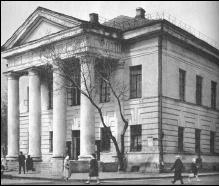 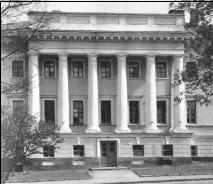 А) класицизм
Б) неореалізм 
В) бароко 
Г) модерн 2.З ім’ям Іллі Мечнікова пов’язано
А) створення першої в Росії (другої у світі) бактеріологічної станції
Б) винайдення ліків проти інфекційних хвороб – пеніциліну
В) відкриття різних груп крові та резус-фактора в людини
Г) відкриття Новоросійського університету 3.З іменами яких діячів пов’язано створення національного гімну «Ще не вмерла Україна»?
А) І. Франко, М. Лисенко
Б) М. Лисенко, П. Чубинський
В) П.Чубинський, М. Вербицький
Г) М. Вербицький, Л. Українка 4.Про якого митця йдеться в уривку з історичного джерела?
«На  початку XX ст.  на  оперних  сценах  світу  царювали  четверо  чоловіків – Баттістіні,  Карузо, Тітто Руффо, Шаляпін. І лише одна жінка спромоглася сягнути їхніх висот і стати  врівень  з  ними.  Найвимогливіші  критики  світу  називали  її « Незабутньою  Аїдою»,  «Найчарівнішою Чіо-Чіо-Сан», «Вражаючою Валькірією».
А) М. Садовську-Барілотті 
Б) С. Крушельницьку 
В) Г. Борисоглібську 
Г) М. Заньковецьку 5.Хто є автором першої національної опери «Запорожець за Дунаєм»?
А) Г. Квітка-Основ’яненко
Б) М. Лисенко
В) С. Гулак-Артемовський
Г) М. Вербицький 6.Про якого історичного діяча йдеться?
Письменник, учений, громадський і політичний діяч. У 1875 р. закінчив дрогобицьку гімназію, навчався у Львівському, Чернівецькому та Віденському університетах. Із 1894 р. очолював філологічну секцію, а з 1898 р. також етнографічну комісію НТШ, редагував «Літературно-науковий вісник». Стояв біля витоків Української радикального партії. Свої твори почав друкувати на початку 1870-х рр. Залишив значну поетичну, прозову, публіцистичну спадщину.
А) Ю. Бачинський
Б) Ю. Романчук
В) І. Франко
Г) В. Стефаник Завдання на встановлення відповідності. До кожного завдання подано інформацію, позначену цифрами (ліворуч) і буквами (праворуч). Щоб виконати завдання, необхідно встановити відповідність інформації, позначеної цифрами та буквами (утворити логічні пари). 7.Установіть відповідність між прізвищами митців і сферами їхньої творчості (фактами біографії).
1. М. Лисенко
2. М. Пимоненко
3. С. Гулак-Артемовський
4. М. Леонтович
А) Художник, член Товариства «передвижників», автор картин  «Весілля в Київській губернії», «Свати», «Ворожіння»,  «Ярмарок».
Б) Композитор, автор хорових поем «Легенда», «Моя пісня»,  класичних обробок українських пісень «Козака несуть»,  «Дударик», «Щедрик».
В) Живописець-баталіст, графік, автор картин «Похід запорожців  на Крим», «Бій Максима Кривоноса з Ієремією  Вишневецьким».
Г) Композитор, співак, драматург, соліст Флорентійської опери,  Російської імператорської опери, автор опери «Запорожець за  Дунаєм».
Д) Композитор, етнограф, учасник громадівського руху, автор  опер «Різдвяна ніч», «Утоплена», «Тарас Бульба», «Енеїда». 8.Установіть відповідність між прізвищами діячів і сферами їхньої творчості та фактами біографії.
1. М. Шашкевич
2. В. Каразін
3. П. Чубинський
4. Б. Грінченко
А) Етнограф, фольклорист. У 1861—1870-х рр. співпрацював в журналі «Основа», один із засновників київської «Старої громади». У 1869 — 1870 рр. очолював етнографічні експедиції Україною
Б) Письменник, закінчив Львівську семінарію, організатор і лідер «Руської трійці», автор перших в українській літературі сонетів «До…», «Сумрак вечірній»
В) Фольклорист, мовознавець. Один із засновників Братства тарасівців, редактор «Словаря української мови». У 1906—1909 рр. очолював київську «Просвіту»
Г) Історик, публіцист. У 1846—1847 рр. — ад’юнкт-професор Київського університету, один із засновників Кирило-Мефодіївського братства, автор «Книги буття українського народу»
Д) Ініціатор відкриття Харківського університету (1805 р.), створення Філотехнічного товариства (1811 р.), за критику існуючого ладу ув’язнений у Шліссельбурзькій фортеці (1820 р.) 9.Установіть відповідність між іменами діячів і сферами їхньої діяльності.
1. І. Мечников
2. Д. Яворницький
3. А. Кримський
4. М. Леонтович
А) Мовознавство
Б) Музика
В) Історична наука
Г) Образотворче мистецтво
Д) Біологія, медицинаІсторія України. Тест 29. Україна на початку ХХ ст.Завдання з вибором однієї правильної відповіді. До кожного завдання подано чотири варіанти відповіді, з яких лише один правильний. 1. На карті заштриховано українські землі, що наприкінці  ХІХ – на початку ХХ ст. спеціалізувалися на товарному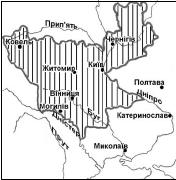 А)  буряковому виробництві
Б)  зерновому виробництві
В)  виноградарстві
Г)  садівництві 2. Концентрація промислового виробництва в металургійній, вугільній і залізорудній галузях  Наддніпрянської України на початку ХХ ст. сприяла
А)  завершенню промислового перевороту
Б)  створенню монополістичних об’єднань
В)  формуванню ринку вільнонайманої праці
Г)  подоланню залежності від іноземного капіталу 3. Яка форма монополістичного об’єднання була домінуючою в промисловості Наддніпрянської  України на початку ХХ ст.?
А)  трест 
Б)  картель
В)  концерн 
Г)  синдикат  4. На  діаграмі  зображено  обсяги  виробництва  певної  продукції  на  Наддніпрянській  Україні  в  обсягах загальноросійського виробництва (у %) на початку ХХ ст. Яке судження підтверджується  даними діаграми?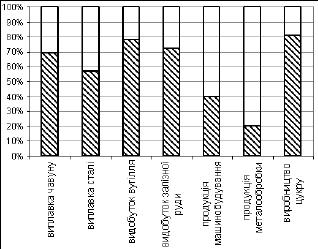  А) У регіоні вироблялася левова частка продукції видобувної й цукрової промисловості  та більше половини продукції машинобудування імперії
Б) Регіон спеціалізувався виключно на цукробуряковому виробництві, видобутку  корисних копалин і металообробці
В) У регіоні вироблялося дві третини готової продукції металургійної, металообробної та  цукрової промисловості імперії
Г) Регіон займав ключові позиції в гірничо-металургійному, цукровому виробництві,  виробляючи менше половини продукції машинобудування та металообробки 5. Укажіть завдання, що мали бути вирішені в ході земельної реформи П. Столипіна?
1.  Підняти ефективність сільського господарства
2.  Розширити ринки збуту сільськогосподарської продукції
3.  Скасувати панщину та кріпосницьку залежність селян
4.  Зміцнити соціальну опору самодержавства на селі
5.  Подолати кризу сільськогосподарського перевиробництва
6.  Вирішити проблему аграрного перенаселення
А)  1, 3, 4 
Б)  1, 4, 6 
В)  2, 4, 5 
Г)  3, 5, 6  6. Унаслідок проведення земельної реформи П. Столипіна в Україні
А)  остаточно зруйновано селянську общину
Б)  подолано селянське малоземелля та безземелля
В)  утверджено приватне селянське землеволодіння
Г)  зупинено процес майнового розшарування селянства 7. Про якого митця йдеться в уривку з історичного джерела?
«На  початку XX ст.  на  оперних  сценах  світу  царювали  четверо  чоловіків – Баттістіні,  Карузо, Тітто Руффо, Шаляпін. І лише одна жінка спромоглася сягнути їхніх висот і стати  врівень  з  ними.  Найвимогливіші  критики  світу  називали  її « Незабутньою  Аїдою»,  «Найчарівнішою Чіо-Чіо-Сан», «Вражаючою Валькірією». 
А)  М. Садовську-Барілотті 
Б)  С. Крушельницьку 
В)  Г. Борисоглібську 
Г)  М. Заньковецьку 8. Позначте прізвище відомого філолога, який знав десятки іноземних мов, Навчався в Московському Лазарєвському інституті, де потім і працював.
А) А.Кримський
Б) Д.Заболотний
В) Л.Лутугін
Г) В.Вернадський 9. Позначте вид мистецтва, із яким пов’язане ім’я братів Тобілевичів.
А) Живопис
Б) Музика
В) Театр
Г) Архітектура 10. Єдиною партією Наддніпрянської України, яка обстоювала ідею самостійності України, була:
А) Революційна українська партія
Б) Українська соціал-демократична робітнича партія
В) Українська народна партія
Г) Товариство українських поступовців 11. Серед монополістичних об’єднань капіталістів у підросійській Україні на початку 20 ст. переважали:
А) трести
Б) концерни
В) синдикати
Г) картели Завдання на встановлення відповідності. До кожного завдання подано інформацію, позначену цифрами (ліворуч) і буквами (праворуч). Щоб виконати завдання, необхідно встановити відповідність інформації, позначеної цифрами та буквами (утворити логічні пари). 12. Установіть відповідність:
1. М.Грушевський, С.Єфремов
2. Д.Антонович, М.Русов
3. В.Винниченко, С.Петлюра
4. М.Міхновський, О.Макаренко
А) РУП
Б) УСДРП
В) УНП
Г)УДРП
Д) ТУП 13. Установіть відповідність:
1. ТУП
2. УНП
3. УСДРП
4. РУП
А) 1902 р.
Б) 1906 р.
В) 1905 р.
Г) 1900 р.
Д) 1908 р.Завдання на встановлення правильної послідовності. До кожного завдання подано перелік подій, позначених буквами, які потрібно розташувати у правильній послідовності, де перша подія має відповідати цифрі 1, друга – цифрі 2, третя – цифрі 3, четверта – цифрі 4. 14. Розташуйте події у хронологічній послідовності:
А) справа Бейліса
Б) циркуляр Столипіна про заборону реєстрації неросійських організацій
В) створення ТУП
Г) початок столипінської аграрної реформиЗавдання з вибором трьох правильних відповідей із шести запропонованих варіантів відповіді (з короткою відповіддю множинного вибору). До кожного завдання пропонується шість варіантів відповіді, серед яких лише три правильні. 15. Вкажіть основні положення столипінської аграрної реформи:
1. скасування всіх виплат селян за землю
2. руйнування общини
3. заборона виходу селян з общин
4. прискорення розвитку індивідуальних селянських господарств
5. створення військових поселень
6. збереження общинної власності на луки, ліси та ін.